　　　　“森づくり”広葉樹植林体験　　　　　　　－オクシズの森を守ろうー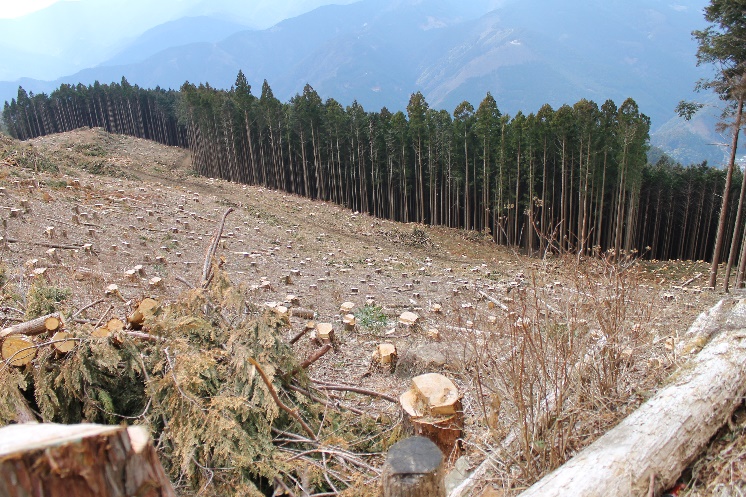 増えすぎた人工林を元の森に戻すためのお手伝いをお願いします！：場　　所　　　　静岡市葵区坂ノ上字大平見　標高７００ｍ　　：日　　時　　　　平成３０年３月１０日（土）　予備日３月１１日（日）：樹　　種　　　　広葉樹（コナラ、かえで、けやき、山栗、山もみじ）１３００本：スケジュール　　午前８時３０分　坂の上駐車場集合（下記）　　　　　　　　　　　午前１０時　　　作業説明後植林開始　　　　　　　　　　　午前１２時　　　昼食　　　　　　　　　　　午後１時　　　　植林再開　　　　　　　　　　　午後３時　　　　終了　解散　予定お申込み・問い合尾﨑林業０９０－１４１７−２４２３　　　　　　　　　　　：＊集合場所　　静岡市葵区坂ノ上公民館駐車場、中栄建設駐車場　　　　　　　　　（静岡市内より車で約６０分）　　　　　　　　集合場所へ個別に来られない方は、ご相談ください。注）当日は、作業のできる服装（長袖上着、長ズボン、帽子、軍手、ハイキング用靴あるいは長靴等）でお越しください。なお、昼食はこちらで用意がございます。（飲み物は各自）　　・主　　催　　尾﨑林業・共　　催　　静岡市森林組合　ＮＰＯ静岡山の文化交流センター　　　　　　　　　　　　　　・協力団体　　静岡地区ボーイスカウト、赤沢クラブ、坂ノ上自治会、中栄建設・山本良三：０９０−４８２０−０６７８（NPO代表）　　　　　　　　　　　　　　　　　　　　　　　　　　　　　　　　　　　　　以上